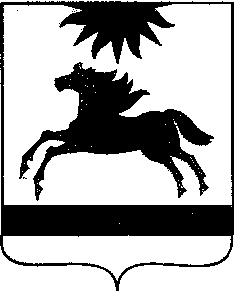 ЧЕЛЯБИНСКАЯ ОБЛАСТЬСОБРАНИЕ ДЕПУТАТОВАРГАЯШСКОГО МУНИЦИПАЛЬНОГО РАЙОНАРЕШЕНИЕ13 декабря 2023г. № 445В связи с вступлением в силу 30.11.2021 решения Челябинского областного суда от 25.08.2021 № 3а-225/2021Собрание депутатов Аргаяшского муниципального района РЕШАЕТ:1. Признать недействующим с 26.08.2020 решение Собрания депутатов Аргаяшского муниципального района от 26.08.2020 № 74 «Об утверждении генерального плана Кузнецкого сельского поселения Аргаяшского муниципального района Челябинской области».2. Признать недействующим с 23.12.2020 решение Собрания депутатов Аргаяшского муниципального района от 23.12.2020 № 43 «Об утверждении правил землепользования и застройки Кузнецкого сельского поселения Аргаяшского муниципального района Челябинской области».3. Настоящее решение вступает в силу со дня подписания и подлежит официальному опубликованию на сайте Аргаяш-Медиа (https://argayash.com, регистрация в качестве сетевого издания: ЭЛ № ФС 77 - 79597 от 18.12.2020) и размещению на официальном сайте Аргаяшского муниципального района.Председатель Собрания депутатовАргаяшского муниципального района					Л.Ф. ЮсуповаГлава АргаяшскогоМуниципального района							 И.В. ИшимовО признании недействующими решения Собрания депутатов Аргаяшского муниципального района по решению Челябинского областного суда от 25.08.2021 № 3а-225/2021